Consejo Provincial de Educación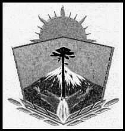 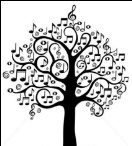 ESCUELA SUPERIOR DE MÚSICA DE ZAPALAProfesorado de MúsicaActa De Publicación de listado y orden de mérito para P.A.D: Instrumento Armónico I PianoEn la Escuela Superior de Música Zapala, a los 15 días del mes de Septiembre del año 2021, en cumplimiento de lo dispuesto por la Disposición N°418/2021, se procede a publicar el listado y orden de mérito de los aspirantes inscriptos a la PAD “Instrumento Armónico I Piano”Fuera de listado y sin orden de mérito1-Aguilera Nehemías, DNI 368408642-Parra Evelin, DNI 412869093-Salazar Cristhian, DNI 39130861Tribunal evaluadorGabriela González ManasseroGerardo LasalleAlejandra GarcíaObra en la institución la documentación presentada por cada aspirante y las correspondientes planillas evaluativas. 